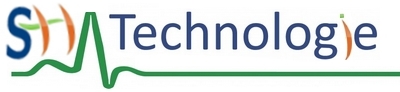 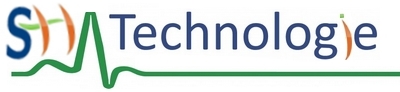 Analyser le comportement attendu d’un système réel et décomposer le problème posé en sous-problèmes afin de structurer un programme de commande.Écrire, mettre au point (tester, corriger) et exécuter un programme commandant un système réel et vérifier le comportement attendu.Écrire un programme dans lequel des actions sont déclenchées par des événements extérieurs.» Notions d’algorithme et de programme. » Notion de variable informatique.» Déclenchement d’une action par un évènement, séquences d’instructions, boucles, instruction conditionnelles.» Systèmes embarqués.» Forme et transmission du signal.» Capteur, actionneur, interface.Compétences